ПРИЛОЖЕНИЕк решению Совета депутатов Металлургического района от 10.02.2016 № 15/4ЭМБЛЕМАСОВЕТА ДЕПУТАТОВ МЕТАЛЛУРГИЧЕСКОГО РАЙОНА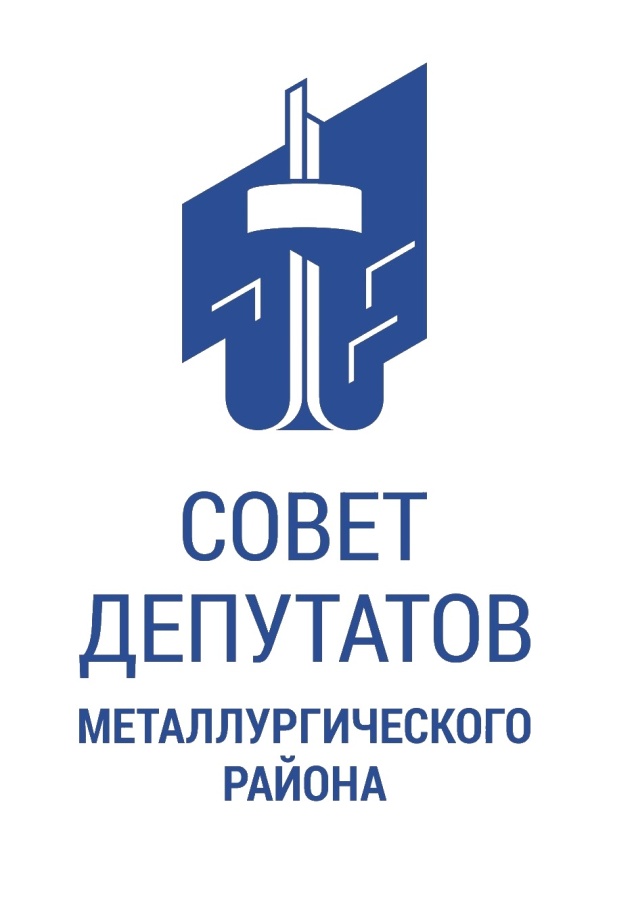 